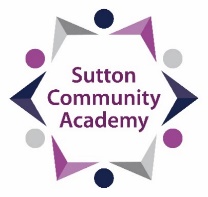 Exam Entry Form – Autumn 2021 seriesPlease complete in BLOCK CAPITALSYour detailsExam detailsCandidate confirmationBy signing here, I am confirming that all details provided above are correct and confirm I will pay an administration fee of £10 if I fail to attend an exam without a reasonable cause: Signature: ………………………………………………………………………….		Date: …………………………………………………….Candidate forenameCandidate surname Exam numberDate of birthAddressTelephone numberEmail addressAwarding organisation (board)Qualification level and SubjectEntry code (element code)Title AQAGCSE English Language8700English LanguageGuidance notes on completing the form:Add the awarding organisation, qualification level and subject, and entry code.  You will find this information on your results statement.  The first line has been completed as an example.Sign and date the form below – entry forms will not be accepted if they are not signed.Return your completed form to the Examinations Officer by:3rd September 2021 ~ A Level entry deadline13th September 2021 ~ GCSE entry deadline